６　「７．の」　　６　　　　　　　　　　　　　　　　　　　　　～ここでぶこと～(１)　とは、どのようなものでしょう。だとうものに、○をつけましょう。　　　　　　　　　　　　　　　　　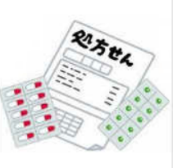 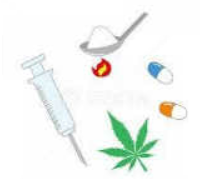 ＜シンナーの＞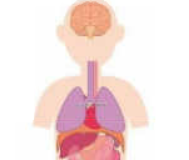 ＜による＞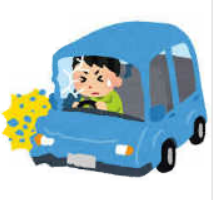 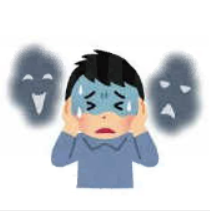 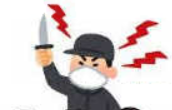 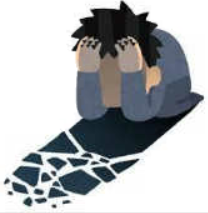 (２)　をしてはいけないをまとめましょう。　　　　　